VIJAYA INSTITUTE OF TECHNOLOGY FOR WOMENDEPARTMENT OF BUSINESS ADMINISTRATIONBATCH(2017-19) PLACEMENTSVIJAYA INSTITUTE OF TECHNOLOGY FOR WOMENDEPARTMENT OF BUSINESS ADMINISTRATIONBATCH(2017-19) PLACEMENTSVIJAYA INSTITUTE OF TECHNOLOGY FOR WOMENDEPARTMENT OF BUSINESS ADMINISTRATIONBATCH(2017-19) PLACEMENTSVIJAYA INSTITUTE OF TECHNOLOGY FOR WOMENDEPARTMENT OF BUSINESS ADMINISTRATIONBATCH(2017-19) PLACEMENTSVIJAYA INSTITUTE OF TECHNOLOGY FOR WOMENDEPARTMENT OF BUSINESS ADMINISTRATIONBATCH(2017-19) PLACEMENTSSNOCOMPANY NAMEPHOTOROLL NONAME OF THE STUDENT1RAKI AVENUES PVT LTD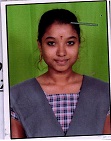 177Q1E0025V.SUKANYA 1RAKI AVENUES PVT LTD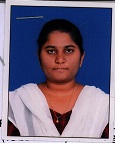 177Q1E0005CH.GAYATHRI 1RAKI AVENUES PVT LTD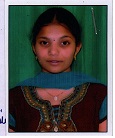 177Q1E0036K.VIJAYA VENKATA 
SRILAKSHMI SRAVYA1RAKI AVENUES PVT LTD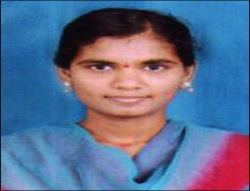 17NP1E0016G.MOUNIKA1RAKI AVENUES PVT LTD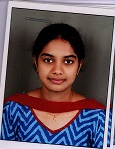 177Q1E0031P.ANUSHA 2HDFC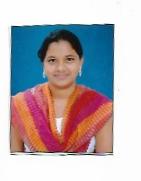 17NP1E0002R.AMARAVATHI3BR CONCEPTS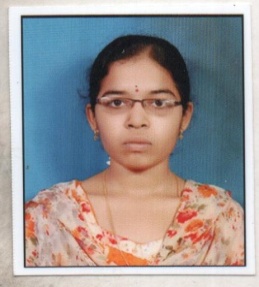 17NP1E0023T.ROJA 3BR CONCEPTS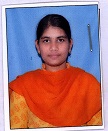 177Q1E0023G.SRAVIKA 3BR CONCEPTS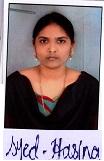 177Q1E0007HASINA SYED4KANAKA DURGA FINANCE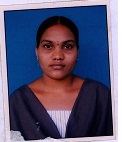 177Q1E0009Y.LAKSHMI TIRUPATHAMMA 4KANAKA DURGA FINANCE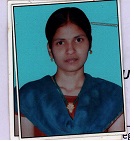 177Q1E0014M.PADMA 4KANAKA DURGA FINANCE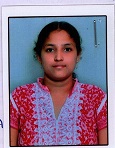 177Q1E0015R.POORNA KOMALI 4KANAKA DURGA FINANCE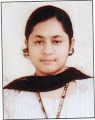 17NP1E0015G.MOUNICA 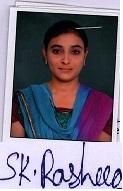 177Q1E0016RASHEEDA SHAIK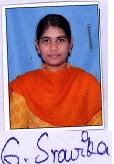 177Q1E0023G.SRAVIKA 17NP1E0006L.DURGA BHAVANI5DAMAGATLA TECHNO SOLUTIONS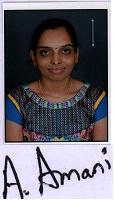 177Q1E0001A.AMANI 5DAMAGATLA TECHNO SOLUTIONS177Q1E0016RASHEEDA SHAIK5DAMAGATLA TECHNO SOLUTIONS177Q1E0023G.SRAVIKA 6ALIENS GROUP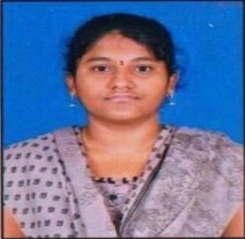 17NP1E0010T.JYOTHSNA 6ALIENS GROUP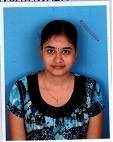 177Q1E0008CH.KALPAVALLI 6ALIENS GROUP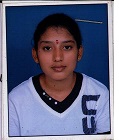 177Q1E0028T.VEENA 6ALIENS GROUP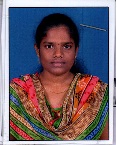 177Q1E0004B.BHUVANESWARI 6ALIENS GROUP177Q1E0036K.VIJAYA VENKATA 
SRILAKSHMI SRAVYA6ALIENS GROUP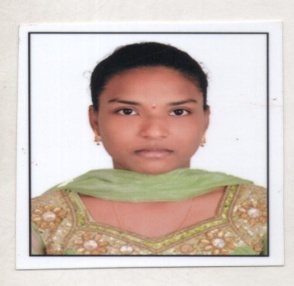 17NP1E0008M.GIRIJA S177Q1E0023G.SRAVIKA 177Q1E0015R.POORNA KOMALI 7KARVY FINANCE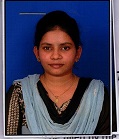 177Q1E0029N.VIJAYA DURGA 7KARVY FINANCE177Q1E0008CH.KALPAVALLI 7KARVY FINANCE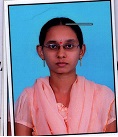 177Q1E0010K.MADHAVI 7KARVY FINANCE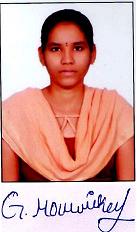 177Q1E0011G.MOUNIKA 7KARVY FINANCE17NP1E0015G.MOUNICA 7KARVY FINANCE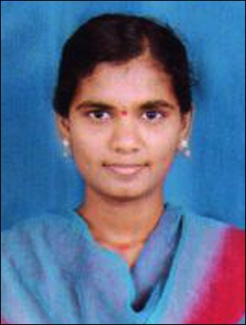 17NP1E0016G.MOUNIKA8ETERNAL ORG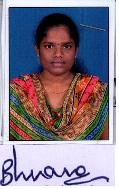 177Q1E0004B.BHUVANESWARI 9MUTHOOT FINANCE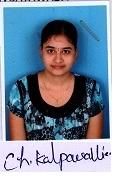 177Q1E0008CH.KALPAVALLI 9MUTHOOT FINANCE177Q1E0007HASINA SYED10ICICI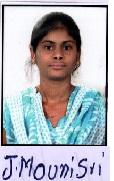 177Q1E0033J.MOUNI SRI 10ICICI177Q1E0004B.BHUVANESWARI 10ICICI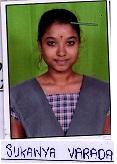 177Q1E0025V.SUKANYA 10ICICI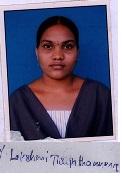 177Q1E0009Y.LAKSHMI TIRUPATHAMMA 10ICICI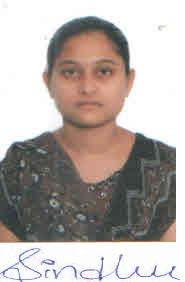 177Q1E0020B.SINDHU PRASANNA 10ICICI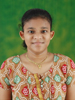 17NP1E0011P.KAVYANIKITHA 10ICICI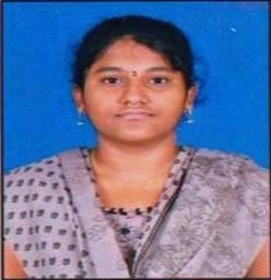 17NP1E0010T.JYOTHSNA 11ACRUX SOLUTIONS177Q1E0011G.MOUNIKA 12PARIKARAM IT SOLUTIONS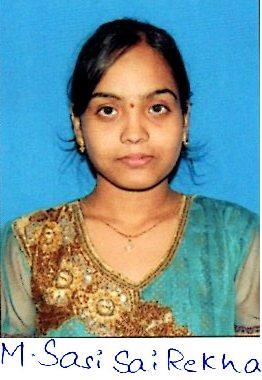 177Q1E0018M.SASI SAI REKHA 12PARIKARAM IT SOLUTIONS177Q1E0020B.SINDHU PRASANNA 12PARIKARAM IT SOLUTIONS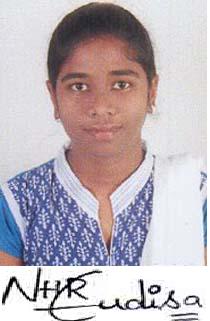 177Q1E0013G.NIHARIKA 12PARIKARAM IT SOLUTIONS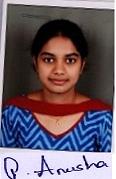 177Q1E0031P.ANUSHA 13ILM17NP1E0006L.DURGA BHAVANI 14VISION AND AADHYA FINANCE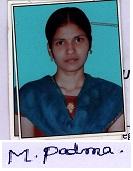 177Q1E0014M.PADMA 14VISION AND AADHYA FINANCE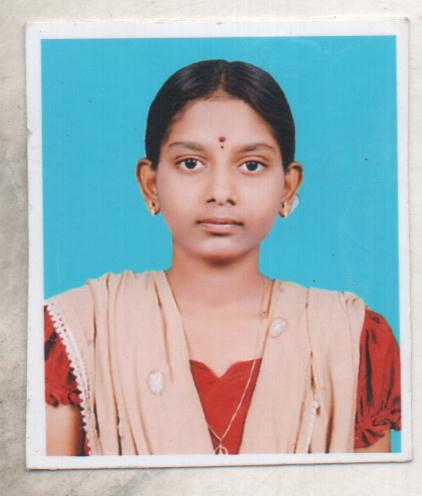 17NP1E0024N.SAISATYAPRIYA 